ZAMIERZENIA WYCHOWAWCZO – DYDAKTYCZNE NA MIESIĄC KWIECIEŃ DLA GRUPY POZIOMKITEMATY MIESIĄCA:WIELKANOC.WIOSENNE POWROTY.                         WIOSNA NA WSI.DBAMY O PRZYRODĘ.CELE GŁÓWNE:: rozwijanie mowy,poznawanie nazw ptaków,rozwijanie umiejętności dokonywania analizy i syntezy słuchowej słów,rozpoznawanie i nazywanie poznanych liter,układanie działań do podanych zadań,rozwijanie sprawności manualnej,utrwalanie cech ptasich na podstawie wilgi,budzenie zainteresowania przyrodą,zapoznanie z wyglądem szpaka,poznawanie zwyczajów wielkanocnych,przeliczanie i dodawanie w zakresie dziesięciu,poznawanie różnych pisanek,składanie i zaginanie papieru według instrukcji,poznawanie budowy i właściwości jajka,zapoznanie z ciekawostkami na temat pisanek,zapoznanie z tym, do czego można wykorzystać jajka,zapoznanie ze zwyczajem oblewania się wodą w lany poniedziałekpoznawanie zwierząt z wiejskiego podwórka, rozwijanie umiejętności mierzenia,mierzenie długości stopami, krokami,poznawanie produktów otrzymywanych od zwierząt z wiejskiego podwórka,utrwalanie nazw zwierząt z wiejskiego podwórka,poznawanie narzędzi ogrodniczych potrzebnych na wsi i ich zastosowania. rozwijanie mowy,rozwijanie umiejętności klasyfikowania,ćwiczenia koordynacji słuchowo-ruchowej,rozwijanie umiejętności wokalnych,zachęcanie do segregowania śmieci,zakładanie hodowli według instrukcji rysunkowej,wyrabianie u dzieci opiekuńczego stosunku do roślin,zachęcenie do dbania o swoje najbliższe środowisko,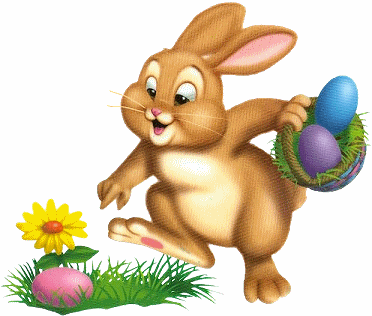 